Пример резюме курьераФИО: ****** ****** *******Дата рождения: xx.xx.xxxx
Город: Москва
Моб. телефон: +7 (000) 000 00 00
E-mail: xxxxxxxxxxx@gmail.com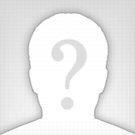 Желаемая должность: курьерОбразование: 2000 — 2011; Среднее: школа №25 города Новосибирск
Опыт работы:2015 — 2016
Компания: ООО «Росинтер Ресторантс»
Курьер пеший
Обязанности:доставка заказа;получение оплаты за заказ;материальная ответственность за вверенные наличные деньги.2012 — 2015
Компания: ООО «СовСибирь»
Курьер пеший
Обязанности:доставка корреспонденции;получение оплаты за корреспонденцию;материальная ответственность за вверенные наличные деньги.Дополнительные сведенияЗанятость: постоянная
Опыт работы: есть
Автомобиль: нет
Водительские права: есть (категория А, В)
О себехорошее знание города;хорошая физическая форма;обязательность;пунктуальность;высокая скорость;опрятность.